WHAT?“What can you do?” said the cat.“I can hop,” said the frog.“What can you do?” said the cat.“I can jump,” said the rabbit.“What can you do?” said the cat.“I can play,” said the boy.“What can you do?” said the cat.“I can bark,” said the dog.“What can you do?” said the cat.“I can run!” said the mouse.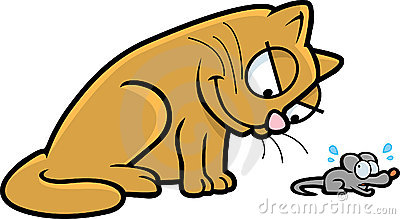 